Rosanna Cubs - Father & Cub Night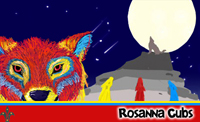 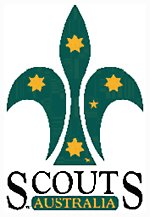 Mother’s Day is coming up….. so we’ll have a Father and Cub night!Next Tuesday (3rd May) will be a Father and Cub night in the lead-up to Mothers Day.  Cubs should try to bring along their Father or, if not possible, someone to stand-in (Grandfather, Uncle, much older (i.e. mature) brother, Adult friend of family etc.).  We’ll be making sure we have some fun and get ready for Mothers Day!By the way… if you happen to have a ‘spare’ Grandpa, Uncle etc., just lying around, bring them along too!  We have a number of families with two (or three) kids in Cubs and only one Dad, plus some Dads/Grandpas/Uncles can’t make it, so if you have a ‘spare’, we can share them around to join in and help out!RegardsAkela(0411 121 495)akela@rosannacubs.orgsee us at: www.rosannacubs.org